Как обучать детей раннего и дошкольного возраста с ТНР. Основные  приемы обучения и приемы развития речи детей раннего возраста (до 3 лет).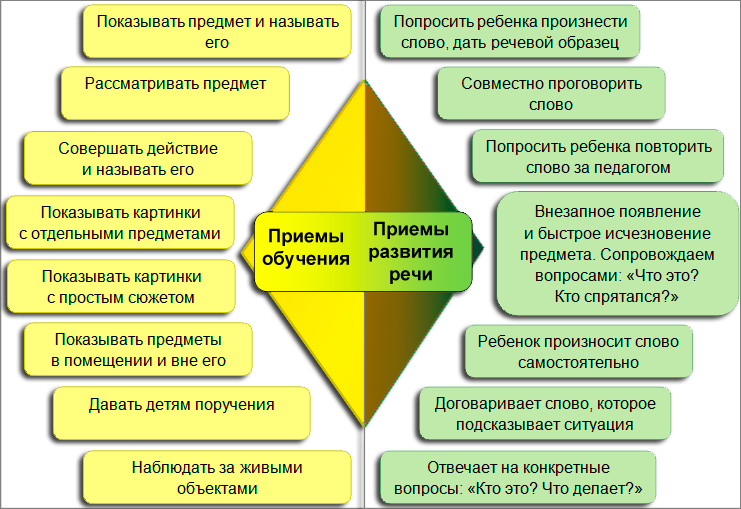 Прием 1. Показывать предмет и называть его. Внезапно показывайте и быстро убирайте предмет или игрушку. С целью развития речи в момент появления игрушки каждый раз называйте ее. Повторяйте действие с одной игрушкой несколько раз.Прием 2. Рассматривать предмет. Обращайте внимание на признаки предметов, выделяйте часть из целого и т. д. Учите детей понимать, что одинаковые признаки могут быть у разных предметов: «Мяч большой, мишка  большой».Прием 3. Показывать действия с предметом и называть их. Научите ребенка выполнять действия с предметами путем подражания взрослому. Совместно с ребенком выполняйте ряд действий с каждым предметом, чтобы ребенок усвоил, что действия можно производить в определенной последовательности (куклу качать, кормить, одевать, c ней можно гулять и т. д.). Объясните, что подобные действия можно выполнять с другими предметами.Прием 4. Предъявить речевой образец. Постоянно комментируйте свои действия и действия детей, задавайте вопросы, которые побуждают дошкольников с ТНР к ответам. Побуждайте детей с ТНР к активной речи: задавайте вопросы, ответы на которые ребенок может взять из только что прослушанного образца вашей речи.Развивайте активную и пассивную речь детей с ТНР. Для этого используйте два типа заданий. Какие задания использовать для развития речи детей с ТНР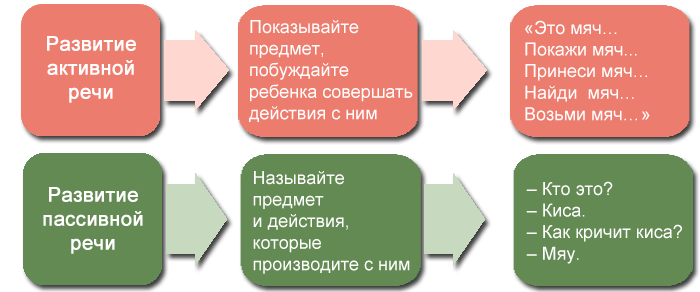 Как работать с детьми 3–4 летОптимальный возраст для начала занятий 3-4 года. Обучение детей 3–4 лет имеет особенности.  Приемы обучения использовать для детей 3–4 лет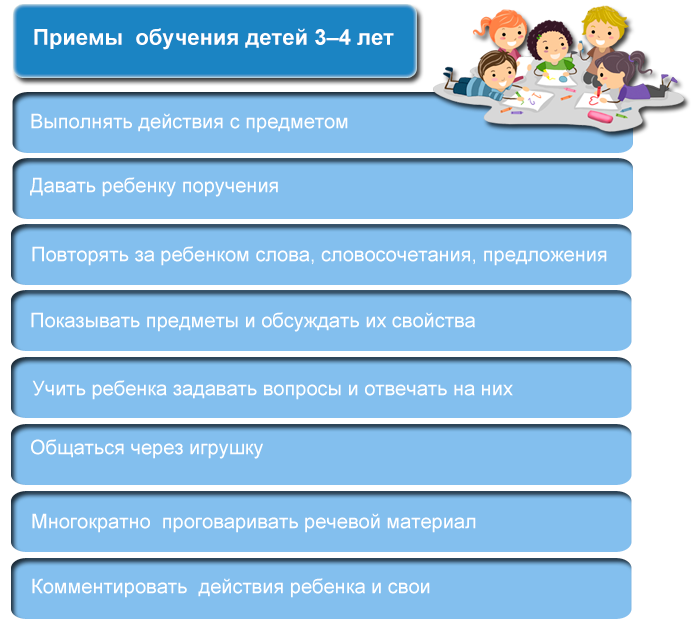 Педагог- психолог – Аникина Е.М.